National Association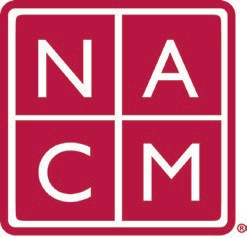 for Court Management	Strengthening Court ProfessionalsSocial Media Subcommittee Meeting AgendaCo-Chairs: Natalie Williams and Lillian TriplettApril 18, 2024 @ 4 PM EThttps://us06web.zoom.us/j/89620699522?pwd%3DbC9uYXhqR3RHQkowV2ZFN2gvMjM1dz09&sa=D&source=calendar&ust=1691588706319251&usg=AOvVaw1IitKQS9PQ1DGBIhLjbOL2Meeting ID 896 2069 9522Meeting Passcode 021675Review and Approval of minutes from 3/21/24 Old Business/Standing Agenda ItemsCommunications Committee Updates – DawnUpcoming events, conferences, webinars, community outreach/volunteer opportunitiesNACM 2024 Annual Conference Social Media Post Line UpAnalytics comparison for all platforms (attachment)New BusinessCourt Manager Social Media Article – Due 7/8/24Remaining scheduled posts needed for the month of April 2024:    A Question of Ethics Conversation– to post on 4/23/24 - NatalieFuture posts needed for May 2024:Law Day – May 1st - (Needed)Public Service Employee Appreciation – May 5th – 11th - (Needed)Juror Appreciation Week – Within first two weeks of May - (Rachel is creating)Asian American Native Hawaiian Pacific Islander Heritage Month- (Needed)Recovery Treatment/Drug Court Month (Needed)Mental Health Awareness Month (Needed)Foster Care Month - (Rachel is creating)Memorial Day – May 27th (Needed)Military Appreciation (Optional Post)Open DiscussionFuture Meeting Dates				May 16, 2024				Jun 20, 2024Thank you for your time and contribution to our subcommittee!Association Services: National Center for State Courts, 300 Newport Avenue, Williamsburg, VA 23185 (757) 259-1841, Fax (757) 259-1520 Home Page: http://www.nacmnet.org